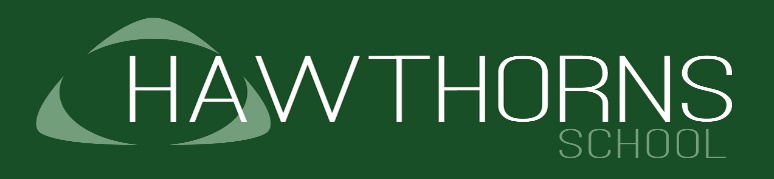 Sunnyside Moss CampusLumb Lane, AudenshawManchester  M34 5SFTel: 0161 370 1312Fax: 0161 301 5375Email: admin@hawthorns.tameside.sch.ukWebsite: www.hawthornsschool.orgHead of School: Mr Pierre CoiffaitDear Parents/CarersRe: Pupil Premium and Free School Meal ApplicationPlease read carefully and complete all relevant sections.EligibilityYour child may be able to get free school meals if you get any of the following:Income Supportincome-based Jobseeker’s Allowanceincome-related Employment and Support Allowancesupport under Part VI of the Immigration and Asylum Act 1999the guaranteed element of Pension CreditChild Tax Credit (provided you’re not also entitled to Working Tax Credit and have an annual gross income of no more than £16,190)Working Tax Credit run-on - paid for 4 weeks after you stop qualifying for Working Tax CreditUniversal Credit - if you apply on or after 1 April 2018 your household income must be less than £7,400 a year (after tax and not including any benefits you get)About your childChild’s First Name: ___________________________________________________________________Child’s Surname: _____________________________________________________________________Child’s Date of Birth: ________________________________Name of School: _____________________________________________________________________Parent / Guardian DetailsParent / Guardian 1						Parent / Guardian 2 (if applicable)First Name: ___________________________________	First Name:_______________________________Surname: _____________________________________	Surname:_________________________________Date of Birth: __________________________________	Date of Birth: _____________________________	National Insurance Number: _____________________	National Insurance Number:_________________Contact Telephone Number: _____________________	Contact Telephone Number: _________________Email Address: ________________________________	Email Address: ____________________________Address including postcode: _____________________	Address including postcode:_______________________________________________________________ 	__________________________________________DeclarationI declare that the information given on this form is correct.  I give permission for Hawthorns School to use the information I have provided, to process on my behalf my claim for Free School Meals and will contact other sources as allowed by Law to verify my initial and ongoing entitlement.I agree to notify the school without delay of any change in my circumstances which may affect my entitlement to claim benefits.Signature of Parent / Carer 1: ______________________________________	Date: _________________Signature of Parent / Carer 2: ______________________________________	Date: _________________(if applicable)Important Information: The personal information you provide will be used for the purpose of processing this application form and will be in accordance with the principles of the Data Protection Act 1998.